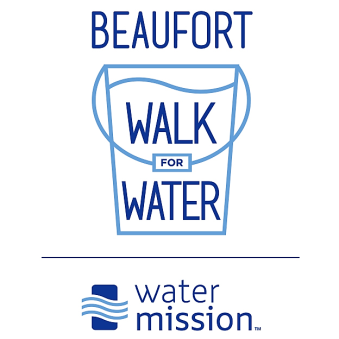 How to Sign Up for Walk for Water Beaufort http://www.watermission.org Get Involved  Walk for WaterScroll to BeaufortRegister  Join a TeamTeam Name: St. Mark’s Episcopal Church (must be exact)  JoinFill in all areas of application with asteriskDon’t forget to check the waiver boxYou don’t need to enter any $ goal or donation unless you want toAdult registration: $20, Child 6-17: $5, Child 0-5 and well-behaved dogs on leash: no charge